Творческо- исследовательский  проект в старшей группе "Три чудесных цвета" Паспорт проектаПо доминирующему методу: творческо-исследовательскийПо характеру содержания: ребенок – педагоги, ребенок – родителиПо характеру участия ребенка в проекте: участник, исполнительПо характеру контактов внутри проекта: групповые, подгрупповые,     индивидуальныеПо количеству участников:  старшая группа, воспитатели, родители, педагог доп. образованияПо продолжительности: краткосрочный, однодневныйАктуальность.Одним из условий развития детского творчества в изобразительной деятельности является умение детей пользоваться различными художественными материалами, в том числе и умение смешивать цвета. Не все дети  данной группы достаточно хорошо представляют себе, какие цвета являются основными и как из них получить дополнительные. Неумение найти выход из ситуации, когда вдруг закончилась зеленая краска, или сломался оранжевый карандаш обедняет творчество детей. Экспериментирование с цветом способствует поисковой деятельности детей и развитию детского творчества          Выявление проблемы.Можно ли с помощью трех красок: синей, желтой и красной нарисовать и раскрасить разноцветные  картинки?Тема ООД"Три чудесных цвета"Доминирующая образовательная область: «Художественно-эстетическое развитие» Интеграция ОО: «Речевое развитие», «Познавательное развитие», «Социально-коммуникативное развитие», «Физическое развитие»Цель проектаНаучить детей получать дополнительные цвета  из трех основных цветов.Задачи -Формировать чувство цвета у детей
-Продолжать знакомить детей с основными и дополнительными цветами
-Учить смешивать попарно краски на палитре
-Дать знание о том, что в рисунке карандашами цвета тоже можно смешивать.
-Развивать любознательность, смелость, активность
-Расширять и активизировать словарный запас детей
-Воспитывать аккуратность
-Включать родителей в процесс развития цветовосприятия у детейВозраст: дети  старшей группы (5-6 лет)Вид: экспериментирование и художественное творчествоОборудование: Дидактические игры: "Разноцветные стеклышки", "Чьи детки?", "Что художник раскрасил неверно?", "Что какого цвета?". Ноутбук (онлайн игры по цветоведению в интернете).Краски, палитры – для проведения экспериментов по смешиванию красок.Контурные рисунки овощей и фруктов, раскраски. Книги, художественные произведения о цвете, красках.Картинки с изображением овощей и фруктов.Объект исследования: основные и дополнительные цвета Предполагаемый результат: дети запомнят  какие пары основных цветов нужно взять, что бы получить зеленый, оранжевый, фиолетовый цвет  дети научатся использовать эти знания в рисовании.повысится художественная грамотность родителейПродукт проектной деятельности:Создание таблицы "Какой цвет  получится?"Основными методами и приёмами проекта являются: организованная образовательная деятельность, беседы, рассматривание картинок, чтение художественных произведений, решение проблемных ситуаций, опыт, подвижная игра, дидактические  игры. Передача знаний, полученных детьми, родителям:  "Научи маму".Интеграция образовательных областейСоциально-коммуникативное развитие Дидактические игры "Что какого цвета?",  "Что художник раскрасил неверно?", "Разноцветные стеклышки", "Чьи детки?"Загадывание "разноцветных" загадок об овощах и фруктах.Онлайн игры по цветоведению на ноутбукеПознавательное развитиеЭкспериментирование с красками и карандашами при смешивании цветов.Речевое развитиеСловарная работа. Чтение художественных произведений о красках, цвете.Отгадывание загадок.Физическое развитиеПальчиковая гимнастика «Мы делили апельсин»Подвижная игра "Найди свой домик"Художественно-эстетическое развитиеНОД "Три чудесных цвета"Словарь: основные, дополнительные цвета, фиолетовый, оранжевый, палитра, баклажан, хурма, перец1 этап. ПодготовительныйПровести педагогическую диагностику детей и выявить уровень знаний старших дошкольников по поставленной проблеме;Разработать план работы с детьми по формированию знаний и умений в смешивании цветов.Сбор демонстрационного материала по цветоведению, художественной литературы, дидактических игр и пособийСоставить картотеку дидактических игр по цветоведениюКонсультации для родителей  "Формирование цветовосприятия и цветоразличия у детей дошкольного возраста"2 этап. Введение детей в проблемную ситуацию Выявление проблемы, постановка познавательных задач перед детьми и определение плана действий:Можно ли с помощью трех цветов получить другие цвета? Как? 3 этап: Реализация проектаУтро Педагог заходит утром в группу и приносит вырезанные из бумаги цветы с шестью лепестками. Просит раскрасить их так, что бы все они были разного цвета. Но куда-то подевались почти все карандаши. Как раскрасить лепестки, если есть карандаши синего, желтого и красного цвета? Где взять недостающие цвета?  (свободное экспериментирование)Чтение книги "Семь дружных братьев" В. Федорова.Дидактическая игра "Что какого цвета?", "Что художник раскрасил неверно?"Загадывание "разноцветных" загадок об овощах и фруктах.НОД  "Художественно-эстетическое развитие" (рисование)     "Три чудесных цвета"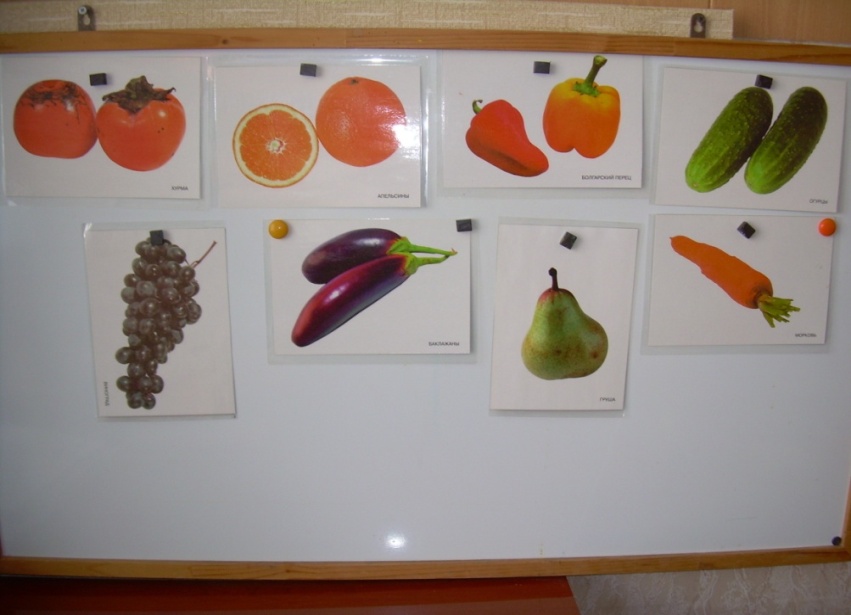 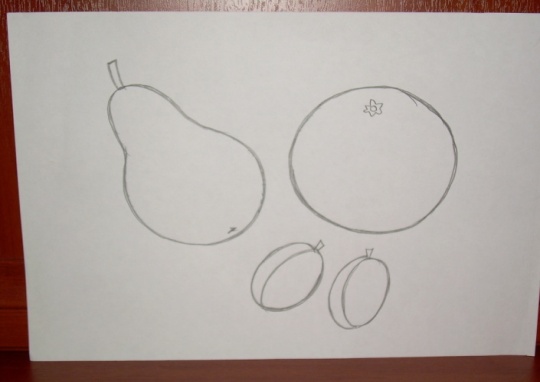 1.Опыт с красками и водой: "Какой цвет получится?"2.Экспериментирование с красками: смешивание цветов попарно 3. Раскрашивание овощейНОД "Физическое развитие"Подвижная игра  «Найдите свой домик»II половина дня1Дидактические игры: "Разноцветные стеклышки""Чьи детки?"2.Чтение книг о цвете, красках. 3.Онлайн игры по цветоведению на ноутбуке IV ЭТАП:  ЗаключительныйОформление таблицы "Какой цвет получится?"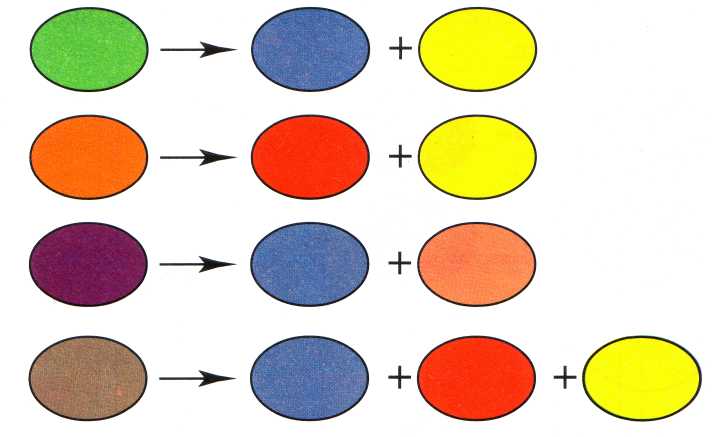 	Практическая значимость проектаДля детей: дети закрепили знания об основных и дополнительных цветах; научились смешивать краски на палитре; узнали, как смешивать цвета при рисовании карандашами; Повысились познавательный интерес, смелость, активность, самостоятельность, творческие способности. Для воспитателя: состоялась реализация поставленных задач по теме проекта. Пополнилась новыми пособиями предметно-развивающая среда кабинета изодеятельности Для родителей: включились в процесс развития цветовосприятия детей; выступая в роли "учеников" закрепили знания детей о смешивании цветов.Список использованной литературы.    Дубровская Н.В. "Приглашение к творчеству": обучение дошкольников технике аппликации и коллажа: Методическое пособие. СПб.: "ДЕТСТВО-ПРЕСС", 2004Кочкина Н.А. Метод проектов в дошкольном образовании. Методическое пособие / Н.А. Кочкина. – М.: МОЗАИКА-СИНТЕЗ, 2012.Курочкина Н.А. "Знакомство с натюрмортом"/библиотека программы "Детство".- СПб.: Изд-во "Акцидент", 1996http://www.igraemsa.ru/igry-dlja-detej/poznavatelnye-igry/smeshenie-cvetov      "Играемся" познавательные онлайн игры для детей  